Economics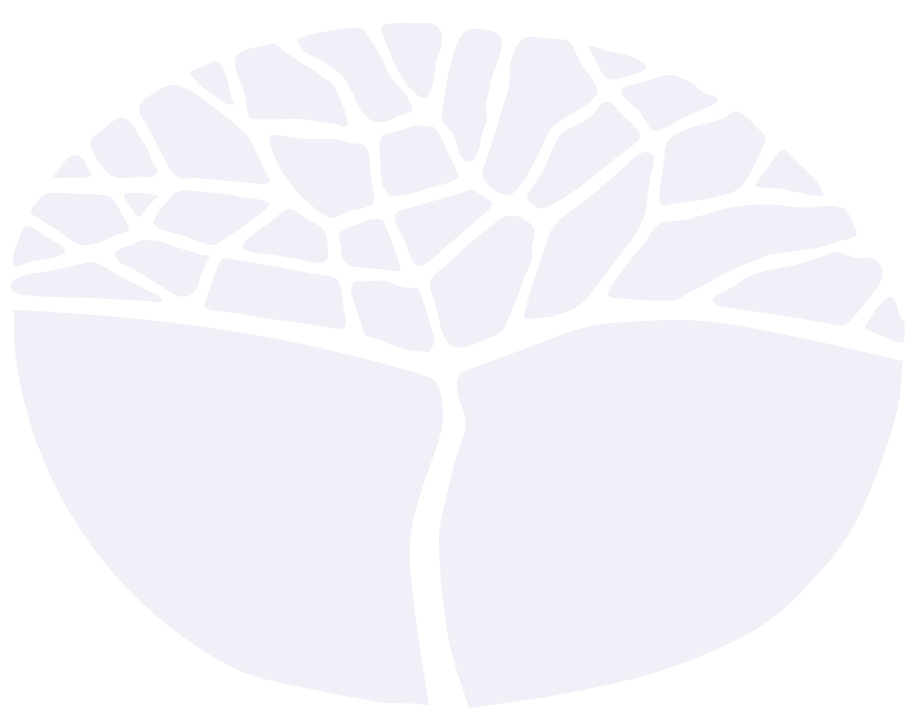 ATAR courseYear 12 syllabusIMPORTANT INFORMATIONThis syllabus is effective from 1 January 2022.Users of this syllabus are responsible for checking its currency.Syllabuses are formally reviewed by the School Curriculum and Standards Authority on a cyclical basis, typically every five years.Copyright© School Curriculum and Standards Authority, 2018This document – apart from any third party copyright material contained in it – may be freely copied, or communicated on an intranet, for non-commercial purposes in educational institutions, provided that the School Curriculum and Standards Authority (the Authority) is acknowledged as the copyright owner, and that the Authority’s moral rights are not infringed.Copying or communication for any other purpose can be done only within the terms of the Copyright Act 1968 or with prior written permission of the Authority. Copying or communication of any third party copyright material can be done only within the terms of the Copyright Act 1968 or with permission of the copyright owners.Any content in this document that has been derived from the Australian Curriculum may be used under the terms of the Creative Commons Attribution 4.0 International (CC BY) licence. ContentRationale	1Course outcomes	2Organisation	3Structure of the syllabus	3Organisation of content	3Representation of the general capabilities	3Representation of the cross-curriculum priorities	5Unit 3 – Australia and the global economy	6Unit description	6Unit content	6Unit 4 – Economic policies and management	9Unit description	9Unit content	9School-based assessment	13Grading	14ATAR course examination	15Examination design brief – Year 12	16Appendix 1 – Grade descriptions Year 12	17RationaleEconomics investigates the choices which all people, groups and societies face as they confront the ongoing problem of satisfying their unlimited wants with limited resources. Economics aims to understand and analyse the allocation, utilisation and distribution of scarce resources that determine our wealth and wellbeing. Economics develops the knowledge, reasoning and interpretation skills that form an important component of understanding individual, business and government behaviour at the local, national and global levels.The Economics ATAR course encompasses the key features which characterise an economist’s approach to a contemporary economic event or issue: the ability to simplify the essence of a problem; to collect economic information and data to assist analysis and reasoning; to think critically about the limits of analysis in a social context; and to draw inferences which assist decision-making, the development of public policy and improvement in economic wellbeing.The Economics ATAR course develops reasoning, logical thinking and interpretation skills demanded by the world of work, business and government. These skills relate to a variety of qualifications in vocational, technical and university education contexts. The learning experiences available through studying this course explore the knowledge, values and opinions which surround the complex range of economic events and issues facing our community, such as unemployment, income distribution, business strategy and international relations.Economic literacy developed through this course enables students to actively participate in economic and financial decision-making which promotes individual and societal wealth and wellbeing.Course outcomesThe Economics ATAR course is designed to facilitate achievement of the following outcomes.Outcome 1 – Economic inquiryStudents use economic information and data to communicate an understanding of economic events, issues and decisions.In achieving this outcome, students:•	locate, select and organise economic information and data•	analyse and interpret economic information and data•	use economic terms, concepts and models to communicate an understanding of economic events, issues and decisions.Outcome 2 – The operation of the economyStudents understand that economic forces influence the operation of the economy and are affected by the decisions of consumers and businesses.In achieving this outcome, students:•	understand how domestic and international economic forces influence the operation of the economy•	understand the choices, trade-offs and effects of economic decisions made at the local, national and international levels.Outcome 3 – Economic policy and actionStudents understand that the policies and actions of the government and other authorities affect the operation of the economy.In achieving this outcome, students:•	understand why economic policies and actions are required to manage the economy•	understand how policy options are used to address domestic and international economic problems and issues•	understand the effects of economic policies and actions of government and other authorities at the local, national and international level.OrganisationThis course is organised into a Year 11 syllabus and a Year 12 syllabus. The cognitive complexity of the syllabus content increases from Year 11 to Year 12.Structure of the syllabusThe Year 12 syllabus is divided into two units which are delivered as a pair. The notional time for the pair of units is 110 class contact hours.Unit 3 – Australia and the global economyThis unit explores the interdependence of Australia and the rest of the world. Australia is a relatively open economy and, as such, is influenced by changes in the world economy.Unit 4 – Economic policies and managementThis unit explores the economic objectives of the Australian Government and the actions and policies taken in the pursuit of these objectives. Changes in the level of economic activity influence the policy mix and the government’s capacity to achieve its objectives.Each unit includes:a unit description – a short description of the focus of the unitunit content – the content to be taught and learned.Organisation of contentThe Economics ATAR course develops student learning through two content areas:Economic knowledge and understandingEconomic skills.Representation of the general capabilitiesThe general capabilities encompass the knowledge, skills, behaviours and dispositions that will assist students to live and work successfully in the twenty-first century. Teachers may find opportunities to incorporate the capabilities into the teaching and learning program for the Economics ATAR course. The general capabilities are not assessed unless they are identified within the specified unit content.LiteracyStudents develop literacy capability as they research, read, interpret and analyse sources of information and data on the Australian economy. They learn to use the specialised language and terminology of economics when discussing and applying concepts to contemporary issues and events, communicating ideas and forming opinions and drawing conclusions.NumeracyStudents develop and apply numeracy knowledge and skills to develop charts, statistics, graphs and models that display economic data. They interpret and analyse economic data, draw conclusions and make predictions and forecasts and apply this knowledge and skills to real and/or hypothetical experiences.Information and communication technology capabilityStudents develop information and communication technology (ICT) capability as they learn to use it effectively and appropriately to access, create and communicate information and ideas. Students develop the knowledge and skills to use digital technologies to research and source information on Australia’s economy, including internet search engines and websites, and library catalogues. Students develop and apply their ICT skills through organising and presenting information.Critical and creative thinkingStudents develop capability in critical and creative thinking as they learn to generate and evaluate knowledge, clarify concepts and ideas, seek possibilities, consider alternatives and solve problems. Critical thinking and reasoning skills develop through the investigation of Australia’s economy and engaging with data about the economy’s performance. Critical and creative thinking is further developed through the examination of contemporary economic issues and events.Personal and social capabilityStudents develop personal and social capability as they learn to understand themselves and others, and manage their relationships, lives, work and learning more effectively. Students are encouraged to develop and apply personal, interpersonal and social skills, behaviours and dispositions through working collaboratively and constructively in groups, developing their communication, decision-making, conflict resolution and leadership skills, learning to appreciate the insights and perspectives of others, and the interdependence of economic decisions.Ethical understandingStudents develop ethical understanding as they identify and investigate ethical concepts, values and principles, and understand how reasoning can assist ethical judgement. Students recognise different perspectives and have opportunities to explore their own rights and responsibilities as participants in the economy.Intercultural understandingStudents develop intercultural understanding as they engage with their own cultures, values and beliefs and those of others. The capability involves students learning about, and engaging with, diverse cultures in ways that recognise commonalities and differences in responding to economic issues and events. They consider the effects of decisions made by sectors of the Australian economy, and by economies overseas, to highlight the interconnections between cultures and countries.Representation of the cross-curriculum prioritiesThe cross-curriculum priorities address contemporary issues which students face in a globalised world. Teachers may find opportunities to incorporate the priorities into the teaching and learning program for the Economics ATAR course. The cross-curriculum priorities are not assessed unless they are identified within the specified unit content.Aboriginal and Torres Strait Islander histories and culturesThe Economics ATAR course provides an opportunity for students to learn about Aboriginal and Torres Strait Islander decisions in relation to the use of resources in the past and present. Students have the opportunity to explore the interconnectedness between People, Culture and Country/Place and past and present economic activities.Asia and Australia's engagement with AsiaThe Economics ATAR course provides an opportunity for students to learn about the current and possible future, trade relationship between Australia and Asia. Students have the opportunity to explore the role that Australia plays in economic developments in the Asia region and the contribution of Asian economies to economic activity in Australia.SustainabilityThe Economics ATAR course provides an opportunity for students to learn about the interdependence of economic, social and ecological systems. Students have the opportunity to explore the need for balancing economic development, environmental sustainability, and society’s obligations to meet the needs and wants of the present without compromising the ability of future generations to meet their needs and wants. Economics provides the tools for that decision making.Unit 3 – Australia and the global economyUnit descriptionThe unit explores the linkages between economies and the concepts of globalisation, trade liberalisation and protection in relation to the Australian economy. Students examine Australia’s trade, the recording of international transactions and the impact of these transactions on the Australian economy. Students examine the effects of changes in Australia’s economic transactions with the rest of the world using recent (the last ten years) and contemporary (the last three years) economic data, together with economic models.Unit contentThis unit includes the knowledge, understandings and skills described below. This is the examinable content.Economic knowledge and understandingGlobal interdependencelinkages between economies, including trade, investment, tourism and immigrationthe patterns and trends in global tradethe concept, and determinants, of international competitivenessthe concept, and extent, of globalisationthe factors facilitating globalisationeconomic effects of globalisationFree trade and protectionthe significance of trade for the Australian economysources of comparative advantagethe gains from specialisation and trade i.e. the theories of absolute and comparative advantage, using the demand and supply model, the production possibility frontier model and/or the concept of opportunity costdifferent forms of protectionthe operation of tariffs and subsidies as forms of protection and their effects on trade and market efficiencyarguments for and against trade liberalisationthe influence of trade agreements, organisations and blocs on world tradePattern of tradeAustralia’s trade intensitypatterns and trends in the composition and direction of Australia’s tradeBalance of paymentsstructure of Australia's balance of payments and the concept of the current account balancerecent (the last ten years) trends in Australia’s current accountstructural and cyclical reasons for Australia’s current account outcomediffering views as to the significance of Australia’s current account outcomeTerms of tradethe concepts of the terms of trade and the terms of trade indexfactors that affect the terms of traderecent (the last ten years) trends in Australia’s terms of tradethe significance of changes in Australia’s terms of tradeExchange ratesthe concept of an exchange ratethe determination of, and movements in, the exchange rate (i.e. an appreciation and a depreciation of the exchange rate) under a freely floating system using the demand and supply modelthe trade weighted indexthe impact of changes in the factors that affect the exchange rate using the demand and supply modelthe relationship between the balance of payments and the exchange rateeffects of movements in the exchange rate on various sectors of the economyrecent (the last ten years) trends in Australia’s exchange rateForeign investmentthe concept of foreign investment in terms of foreign assets and foreign liabilitiesthe concept of foreign liabilities i.e. foreign debt and equitythe relationship between the current account outcome and foreign liabilitiesthe extent of, and recent (the last ten years) trends in, Australia’s foreign direct investment and foreign debtbenefits and costs of foreign direct investment and foreign debt to AustraliaEconomic skillsEconomic researchidentify research questions to investigateselect appropriate print and electronic media sources of economic information and data on Australia’s international trading relationshipsapply appropriate methods of recording and organising economic information, including spreadsheets, graphs and tablesapply problem-solving, critical thinking and decision-making strategies to achieve outcomes which may be predictable and contestable by natureReasoning, interpretation and analysisidentify and organise relevant information within sourcesidentify trends and relationships in economic information and data on Australia’s international trading relationshipsuse economic information and data to make predictions on Australia’s international trading relationshipsapply mathematical techniques relevant to international trade, including; calculating opportunity cost ratios; calculating the terms of trade index; exchange rate calculations; balance of payments calculations, such as the balance on goods and services, balance on current account, balance on capital and financial accountuse microeconomic models to analyse Australia’s international transactions, including the production possibility frontier model, the demand and supply model, the theories of absolute and comparative advantageapply economic reasoning to analyse issues and events in relation to Australia’s international transactionsuse evidence found in economic information and data to justify a conclusionCommunicationselect and use appropriate terminologyselect and use appropriate formats when communicating economic understandingsuse economic models to convey economic theory and reasoning about Australia’s international transactionsreflect on the investigation process used Unit 4 – Economic policies and managementUnit descriptionThe unit explores how economic policies and actions, such as fiscal policy, monetary policy and microeconomic policy operate in the pursuit of the Australian Government’s economic objectives. Students examine the effects of the operation of policies in Australia using economic models along with recent (the last ten years) and contemporary (the last three years) economic data. Students apply the language, theories and tools of economics to develop a critical perspective on the role of these policies in the current Australian Government policy mix.Unit contentThis unit includes the knowledge, understandings and skills described below. This is the examinable content.Economic knowledge and understandingThe business cyclethe concept of the business cyclecharacteristics of the phases, and causes, of the business cycle the relationship between the business cycle and economic indicatorsThe aggregate expenditure modelthe components of aggregate expenditure (AE)consumptioninvestmentgovernment spendingnet exportsfactors affecting each of the components of aggregate expenditurethe relationship between the consumption function, the marginal propensity to consume and the marginal propensity to savethe concept of macroeconomic equilibriumthe impact of changes in aggregate expenditure on the equilibrium level of income/output using the AE modelthe impact of changes in each of the components of aggregate expenditure i.e. the multiplier process using the AE modelThe aggregate demand and aggregate supply modelthe aggregate demand (AD) curve and factors that can cause movements along and shifts of the AD curvethe aggregate supply (AS) curve and factors that can cause movements along and shifts of the AS curvemacroeconomic equilibrium using the AD/AS modelthe impact of changes in aggregate demand and aggregate supply on the equilibrium level of income/output using the AD/AS modelthe use of the AD/AS model to explain the business cycleEconomic policy objectivesthe economic objectives of the Australian Governmentsustainable economic growthlow inflation (price stability)low unemployment (full employment)a more equitable distribution of incomethe efficient allocation of resourcesthe economic policy objectives of the Reserve Bank of Australia (RBA)the extent to which the economic objectives of the Australian Government may conflict and complement each otherthe time lags which occur in the use of economic policies i.e. recognition, decision (implementation) and effect (impact) lagsFiscal policythe concept of fiscal policythe components of government revenue and expenditure in the budgetthe different budget outcomes i.e. balanced, surplus and deficit budgetsreasons that account for differences between planned and actual budget outcomesmethods of financing a budget deficit and the uses of a budget surplusthe distinction between automatic fiscal stabilisers and discretionary fiscal policythe distinction between budget outcomes associated with automatic fiscal stabilisers and budget outcomes associated with discretionary fiscal policythe concepts of expansionary, contractionary and neutral fiscal policy stancesthe impact of different fiscal policy stances on the level of economic activitystrengths and weaknesses of fiscal policycontemporary (the last three years) fiscal policy stances in AustraliaMonetary policythe concepts of monetary policy and the cash ratecircumstances under which the RBA may change the cash ratehow monetary policy affects the level of economic activity i.e. the transmission mechanismthe concepts of expansionary, contractionary and neutral monetary policy stancesthe impact of different monetary policy stances on the level of economic activitystrengths and weaknesses of monetary policycontemporary (the last three years) monetary policy stances in AustraliaStructural changethe concept, and main causes, of structural changethe effects of structural changethe relationship between economic growth and structural changeMeasures to improve productivitythe concept of productivitythe distinction between labour productivity and multifactor productivitythe relationship between productivity and economic growthrecent (the last ten years) government policies that promote productivity and economic growth, such as labour market reform, taxation reform, trade liberalisation, deregulation and competition policy, investment in infrastructure, education and training, research and innovationthe impact of productivity on the achievement of macroeconomic objectivesEconomic skillsEconomic researchidentify research questions to investigateselect appropriate print and electronic media sources of economic information and data on Australia’s economic policy and managementapply appropriate methods of recording and organising macroeconomic information, including spreadsheets, graphs and tablesapply problem-solving, critical thinking and decision-making strategies to achieve outcomes which may be predictable and contestable by natureReasoning, interpretation and analysisidentify and organise relevant information within sourcesidentify trends and relationships in economic information and data regarding Australia’s economic policy and managementuse economic information and data to make predictions on Australia’s economic policy and managementinterpret changes in economic data, including prices, unemployment, economic growth, the labour force and productivityapply mathematical techniques relevant to macroeconomic analysis, including: calculating the value of the marginal propensity to consume, the marginal propensity to save, and the multiplier; determining the budget outcome; interpreting changes in economic indicators, such as the CPI, GDP and labour force data; calculating a percentage rate of changeuse macroeconomic models to analyse Australia’s policy stance, including the Keynesian aggregate expenditure model and the aggregate demand and aggregate supply modelapply economic reasoning to Australia’s economic position and policy mix use evidence found in economic information and data to justify a conclusionCommunicationselect and use appropriate terminologyselect and use appropriate formats when communicating economic understandingsuse economic models to convey economic theory and reasoning about Australia’s policy mixreflect on the investigation process usedSchool-based assessmentThe Western Australian Certificate of Education (WACE) Manual contains essential information on principles, policies and procedures for school-based assessment that needs to be read in conjunction with this syllabus.Teachers design school-based assessment tasks to meet the needs of students. The table below provides details of the assessment types for the Economics ATAR Year 12 syllabus and the weighting for each assessment type.Assessment table – Year 12Teachers are required to use the assessment table to develop an assessment outline for the pair of units.The assessment outline must:include a set of assessment tasksinclude a general description of each taskindicate the unit content to be assessedindicate a weighting for each task and each assessment typeinclude the approximate timing of each task (for example, the week the task is conducted, or the issue and submission dates for an extended task).In the assessment outline for the pair of units, each assessment type must be included at least twice. The set of assessment tasks must provide a representative sampling of the content for Unit 3 and Unit 4. Assessment tasks not administered under test/controlled conditions require appropriate validation/authentication processes.GradingSchools report student achievement in terms of the following grades:The teacher prepares a ranked list and assigns the student a grade for the pair of units. The grade is based on the student’s overall performance as judged by reference to a set of pre-determined standards. These standards are defined by grade descriptions and annotated work samples. The grade descriptions for the Economics ATAR Year 12 syllabus are provided in Appendix 1. They can also be accessed, together with annotated work samples, through the Guide to Grades link on the course page of the Authority website at www.scsa.wa.edu.auTo be assigned a grade, a student must have had the opportunity to complete the education program, including the assessment program (unless the school accepts that there are exceptional and justifiable circumstances).Refer to the WACE Manual for further information about the use of a ranked list in the process of assigning grades.ATAR course examinationAll students enrolled in the Economics ATAR Year 12 course are required to sit the ATAR course examination. The examination is based on a representative sampling of the content for Unit 3 and Unit 4. Details of the ATAR course examination are prescribed in the examination design brief on the following page.Refer to the WACE Manual for further information.Examination design brief – Year 12Time allowedReading time before commencing work:	ten minutesWorking time for paper:	three hoursPermissible itemsStandard items:	pens (blue/black preferred), pencils (including coloured), sharpener, correction fluid/tape, eraser, ruler, highlightersSpecial items:	up to three calculators, which do not have the capacity to create or store programmes or text, are permitted in this ATAR course examinationAdditional informationQuestions require the candidate to focus on the Australian economy and can require reference to Australia’s recent (the last ten years) and/or contemporary (the last three years) economic performance and policy.Appendix 1 – Grade descriptions Year 12Type of assessmentWeightingData interpretation/Short answerAn answer of less than 150 words that can include discuss, explain or analyse an economic concept, event or issue.Formats can include: multiple-choice questions, calculations and/or short answer questions that can require a definition, description, explanation or application of economic concepts, theories and/or models. Typically questions require students to interpret real or hypothetical economic data or information, such as graphs, tables, text or cartoons. Typically tasks are a combination of these formats. At least two data interpretation/short answer tasks should be administered under test conditions.30%Extended answerThe question can require a description, discussion, explanation and/or analysis of an economic concept, event or issue, and the application of economic theories and/or models. The question can include stimulus material.Formats can include: an essay, a sectionalised long answer, an investigation and/or a response to a scenario or a case study.At least two extended answer tasks should be administered under test conditions.30%ExaminationTypically conducted at the end of each semester and/or unit and reflecting the examination design brief for this syllabus.40%GradeInterpretationAExcellent achievementBHigh achievementCSatisfactory achievementDLimited achievementEVery low achievementSectionSupporting informationSection OneMultiple-choice24% of the total examination24 questionsSuggested working time: 30 minutesThe questions are pitched at varying degrees of difficulty.Section Two Data interpretation/Short answer36% of the total examinationThree questionsSuggested working time: 70 minutesEach question is of equal value and is based on stimulus material which can include graphs, tables and/or text.Each question has between three and five parts.Questions can require the candidate to refer to and/or use the stimulus material to:perform calculationsidentify, describe and/or account for trendsidentify, discuss and/or explain relationshipsQuestions can require the candidate to apply economic concepts, theories and/or models.Section ThreeExtended answerPart A: Unit 320% of the total examinationOne question from a choice of twoSuggested working time: 40 minutesPart B: Unit 420% of the total examinationOne question from a choice of twoSuggested working time: 40 minutesQuestions can be in the form of an essay or a sectionalised long answer.Questions can require the candidate to demonstrate, describe, outline, explain, discuss and/or account for.Questions can require the candidate to apply economic concepts, theories and/or models.AExplains complex interrelationships between economic concepts.APerforms complex calculations and analyses economic data.AApplies a wide range of economic concepts, economic models and data to support responses, and is able to analyse the impact of contemporary economic events and issues.ACommunicates in a coherent manner incorporating a logical structure, appropriate economic terminology, diagrams and data.BIdentifies and explains interrelationships between economic concepts.BPerforms calculations and interprets economic data.BApplies a range of economic concepts, economic models and data to support responses, and is able to link theory to contemporary economic events and issues.BCommunicates in a coherent manner incorporating a clear structure, appropriate economic terminology, diagrams and data.CProvides descriptions of economic concepts and identifies simple relationships between economic concepts.CPerforms simple calculations and demonstrates some interpretation of economic data.CUses a range of economic concepts, models and data to support responses in familiar contexts.CCommunicates in a straightforward manner, using a simple structure, some economic terminology, diagrams and data.DProvides simple descriptions of some economic concepts.DPerforms simple calculations and demonstrates limited interpretation of economic data.DUses a limited range of economic concepts, models and data to support responses in familiar contexts.DCommunicates in a superficial, loosely structured manner, using limited economic terminology, diagrams and data.EDoes not meet the requirements of a D grade and/or has completed insufficient assessment tasks to be assigned a higher grade.